UNITED NATIONS IN MALAWI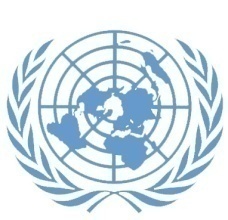 Participatory RBM: M&E Training  Draft ProgrammeDates: February 16-18, 2016 Venue:  Annie’s Lodge, ZombaTIMESESSIONRESPONSIBLE PARTYDAY ONE: 16 FEBRUARY, 2016DAY ONE: 16 FEBRUARY, 2016DAY ONE: 16 FEBRUARY, 2016DAY ONE: 16 FEBRUARY, 201618:30 – 9:00Arrival at venue and registrationParticipants2.9:00 – 9:20Welcome and Opening RemarksProject Management3.9:20 – 10:00Session 1: Introductions, Training objectives, structure and expectationsFacilitators - PK410:00 – 10:15TEA/COFFEE BREAKProject Management5.10.15 – 10:45Session 2: Introduction to Participatory Monitoring and EvaluationFacilitators = Pk7.10:45 – 12:00Session 3  Overview of Results-Based M&E SystemPreparedness for M&EM&E PolicyResults and IndicatorsInformation and data collectionReportingEvaluationPerformance management: Feedback mechanisms and programme improvementSustaining M& E systemBM812:00 – 13:00LUNCHProject Management9.13:00 – 13:45Session 4 – Core Elements of Results Based Management (RBM): Results Chains and results matrices (Logfram)Inputs, Outputs, Outcomes,  ImpactsFacilitators - PK10.13:45 – 14:30Group work on formulating Outcomes and outputsFacilitators11.14:30 – 15:00Group reports on outcomes and outputsFacilitators12.15:00 – 15:30TEA/COFFEE BREAKProject Management13.15:30 – 16:00Session 5:  Key Performance Indicators: what makes a good indicator? Facilitators - BM14.16:00 – 16:45Group work on formulating indicatorsFacilitatorsDAY TWO: 17 FEBRUARY, 2016DAY TWO: 17 FEBRUARY, 2016DAY TWO: 17 FEBRUARY, 2016DAY TWO: 17 FEBRUARY, 201615.8:00 – 8:30Group reports on indicators16.8:30 – 9:15Session 6 – Assumptions and RisksAssumptions: explicit, implicit, underlying assumptions; being aware of assumptions made; how to build them into the programme designRisks: identifying and assessing risks; risk mitigation and program designFacilitators - BM17.9:15 – 9:45Group work on identifying and analysing risks assumptionsFacilitators18.9:45 – 10:15Group reports on risks and assumptionsFacilitators19.10:15 – 10:30TEA/COFFEE BREAKProject Management20.10:30 – 12:30Session 7 – Monitoring and Evaluation What is participatory monitoring? What is participatory evaluation?Why do M&E? What different types of M&E are there? How to plan and build it into the project How to report and use findings? How to sustain M&E systems in the organisation?Facilitators PK21.12:30 – 13:30LUNCHProject Management22.13:30 – 14:00Session 8 -  Field monitoring visits: Tools ReportingFacilitators PK23.14:00 – 15:00Session 9 - Results-Based ReportingFacilitators - BM24.15:00 – 15:15TEA/COFFEE BREAKProject Management25.15:15 – 16:00Session 10 - Managing EvaluationsFacilitators - PKDAY THREE: 18 FEBRUARY, 2016DAY THREE: 18 FEBRUARY, 2016DAY THREE: 18 FEBRUARY, 2016DAY THREE: 18 FEBRUARY, 201626.8:00 – 8:30Recap of Day 227.8:30 – 10:00Session 10 - Developing an M&E Plan for the Project in GroupsDefining project milestones and targetsAssigning roles and responsibilitiesPreparing M&E budgetsDeveloping an indicators tracking tableFacilitators28.10:00 – 10:15TEA/COFFEE BREAKProject Management29.10:15 – 12:00Session 10 –continuedGroup reports, Plenary and refinement of Plan and BudgetFacilitators30.12:00 – 13:00LUNCH31.13:00 – 15:00Data collection and management arrangementsPartnerships for accessing informationReporting planFacilitators32.15:00 – 15:15TEA/COFFEE BREAKProject Management33.15:15 – 15:30Way forward Facilitators34.15:30 – 16:00Training Evaluation and closingFacilitators